МУНИЦИПАЛЬНОЕ БЮДЖЕТНОЕ УЧРЕЖДЕНИЕ ДОПОЛНИТЕЛЬНОГО ОБРАЗОВАНИЯ ДЕТЕЙ СЕВЕРОМОРСКАЯ ГОРОДСКАЯ СТАНЦИЯ ЮНЫХ ТЕХНИКОВМЕТОДИЧЕСКАЯ РАЗРАБОТКА«ИЗГОТОВЛЕНИЕ ПАСХАЛЬНОГО ЗАЙЦА»Андреева Алена Юрьевна,педагог дополнительного образования Североморск2018Педагогические возможности занятия:Продолжить знакомство детей с техниками обработки бумаги и картона. Развивать мелкую моторику,  глазомер, координацию движения рук. Активизировать воображение, дать возможность проявить свою индивидуальность, самостоятельность, раскрыть творческий потенциал.Оборудование:Материалы: цветной картон, цветная бумага, клей, копировальная бумага.Инструменты: линейка, простой карандаш, ножницы.Приспособления: скрепки, кисть для клея, клеенка, тряпочка для клея.Наглядные пособия:образец зайца; чертеж.ПЛАН ЗАНЯТИЯ.I. Организационный момент.1.    Подготовка  рабочего  места.II. Теоретическая часть.Рассказ о происхождении праздника Пасхи.Планирование предстоящих трудовых действий.Организация рабочего места (повторение).Инструктаж по охране труда.III. Практическая часть.Перевод чертежа.Вырезание развертки по внешнему контуру. Выполнение сгибов.Склеивание.Декорирование зайца по замыслу детей.IV.  Подведение итогов занятия.V.   Уборка рабочих мест.ХОД  ЗАНЯТИЯ.I.   Организационный момент.II. Теоретическая  часть.Рассказ о празднике.     Пасха как изначальный праздник прихода весны и пробуждения новой жизни. Примерно 3,5 тысячи лет назад евреи придали новое значение канонейскому празднику приветствия весны — в этот день они стали праздновать также исход евреев из Египта, описанный в Ветхом Завете. Около 2 тысяч лет назад праздник Пасха приобрел еще одно значение, в этот день воскрес Иисус Христос. В этот день принято говорить: «Христос воскресе!», на которую отвечают «Воистину воскресе!». Название Пасха происходит от древнееврейского слова «Песах», которое означает «избавление», «исход», «пощада». Празднованию Пасхи в Христианстве предшествует Великий пост — самый продолжительный и строгий период воздержания от многих видов пищи и развлечений.
Наступление Пасхи принято отмечать, выставляя на стол крашеные куличи и собственно пасху — так называют творожное блюдо в форме пирамиды с усеченным верхом. Кроме того, символом праздника являются крашеные вареные яйца. Они по древним традициям считались символом жизни. Так же яйца связаны с легендой о том, как Мария Магдалина преподнесла  императору Тиберию яйцо в знак того, что Иисус Христос воскрес. Он сказал, что это невозможно, точно так же, как яйцо не может из белого внезапно стать красным, и яйцо вмиг покраснело. С тех пор верующие Христиане к Пасхе красят яйца в красный цвет. Хотя последнее время в народных массах яйца красят в любые цвета или лепят на них наклейки. Хотя Пасху празднуют Христиане (католики и православные) и иудеи. Детали празднования различаются. На Пасху верующие люди часто посещают храмы, освещают куличи и крашеные яйца.
Планирование предстоящих трудовых действий.перевод чертежа развертки через копировальную бумагу;вырезание развертки по внешнему контуру;выполнение сгибов;склеивание поделки;вырезание орнаментов из цветной бумаги;декорирование по замыслу детей.3. Организация рабочего места:на рабочем столе нет ничего лишнего;инструменты располагаем на столе так: то, что берем левой рукой - слева, то, что берем правой рукой - справа. Материалы и инструменты не должны мешать работе!соблюдаем порядок на рабочем месте;не забываем об осанке, держим спину прямо;по окончании работы убираем рабочее место.4. Инструктаж по охране труда.III. Практическая часть.Перевод чертежа через копировальную бумагу.Вырезание развертки по линии внешнего контура.Выполнение сгибов.Склеивание поделки.Декорирование открытки по замыслу детей.IV. Подведение итогов занятия.V.  Уборка рабочего места.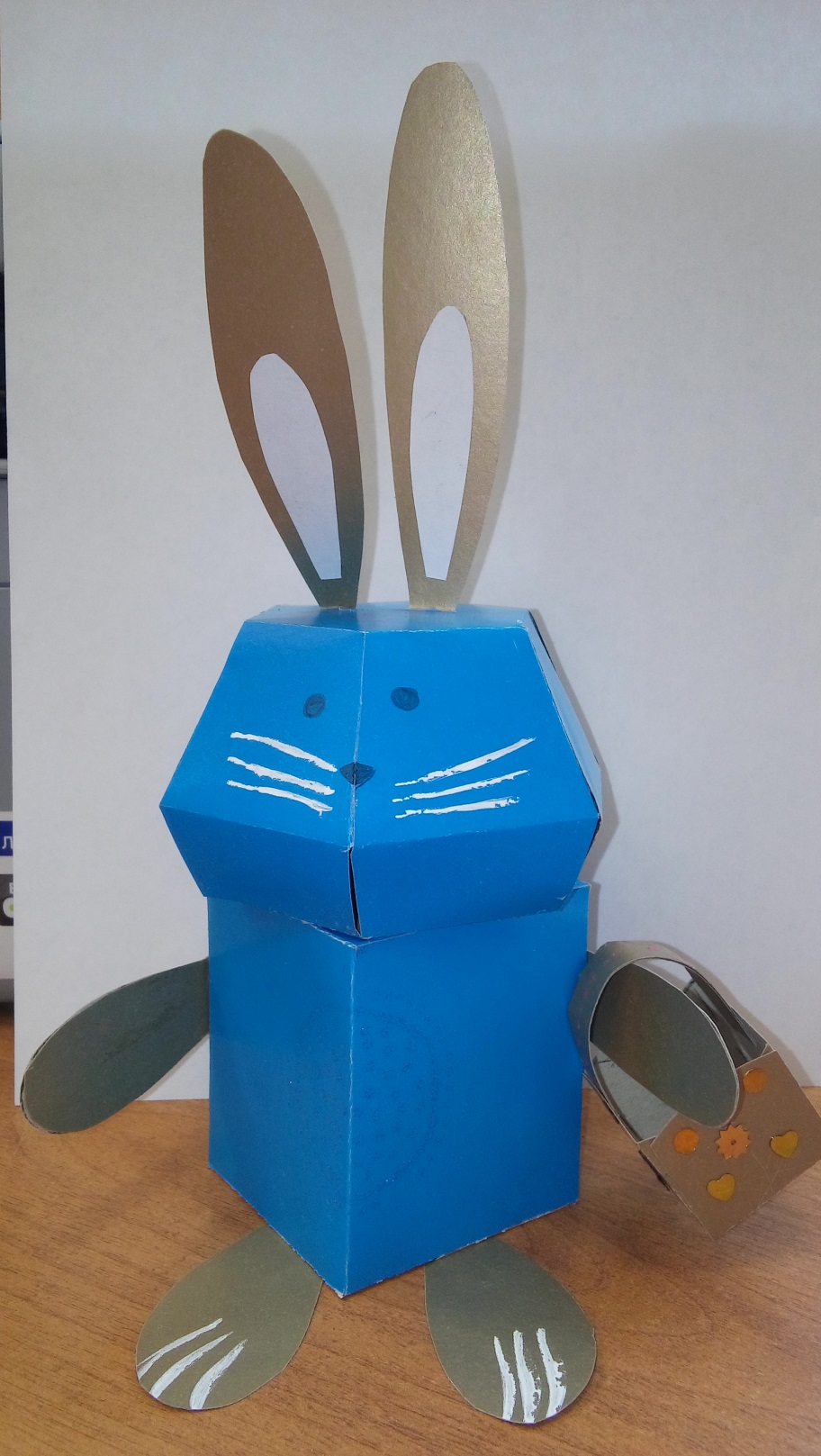 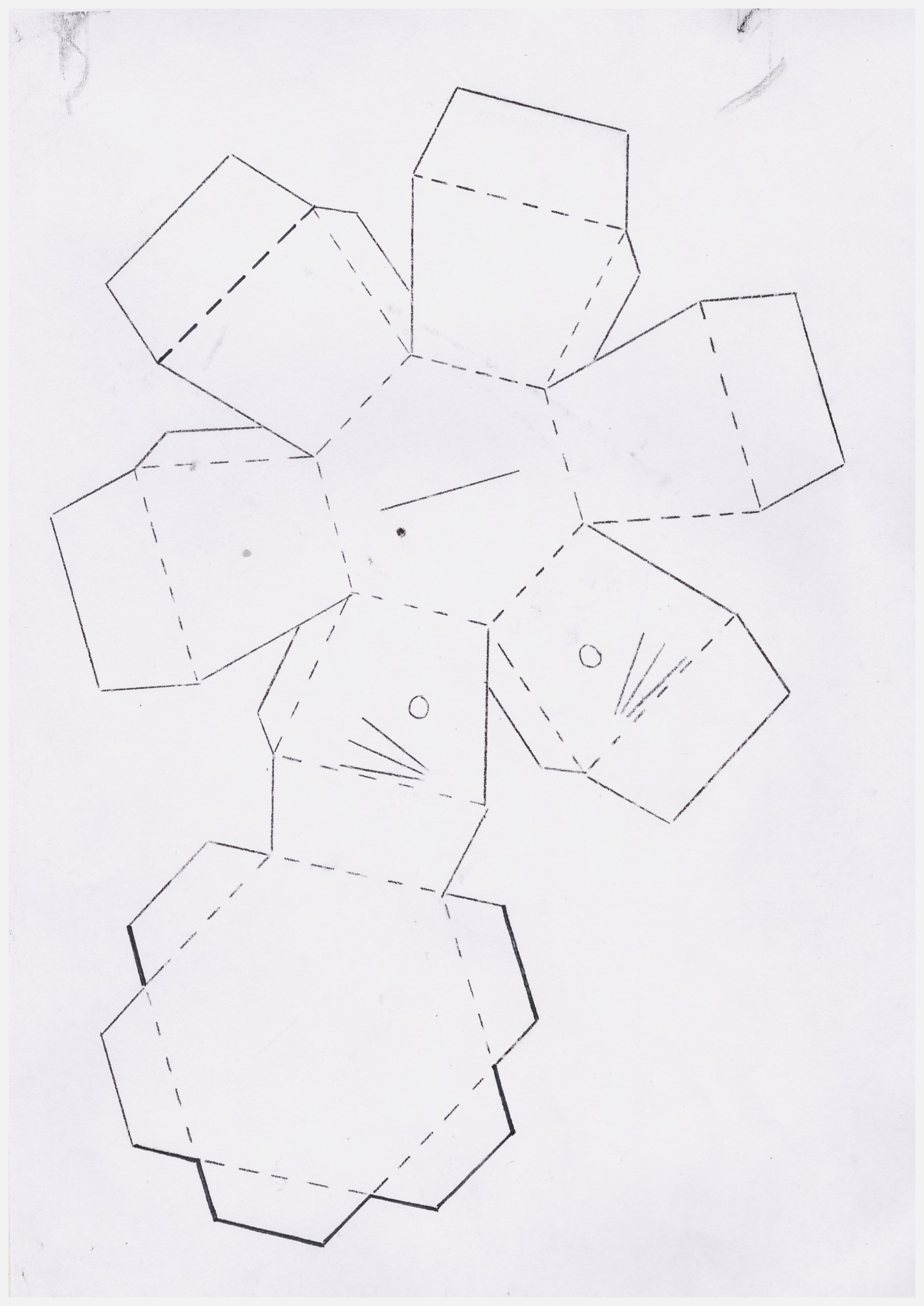 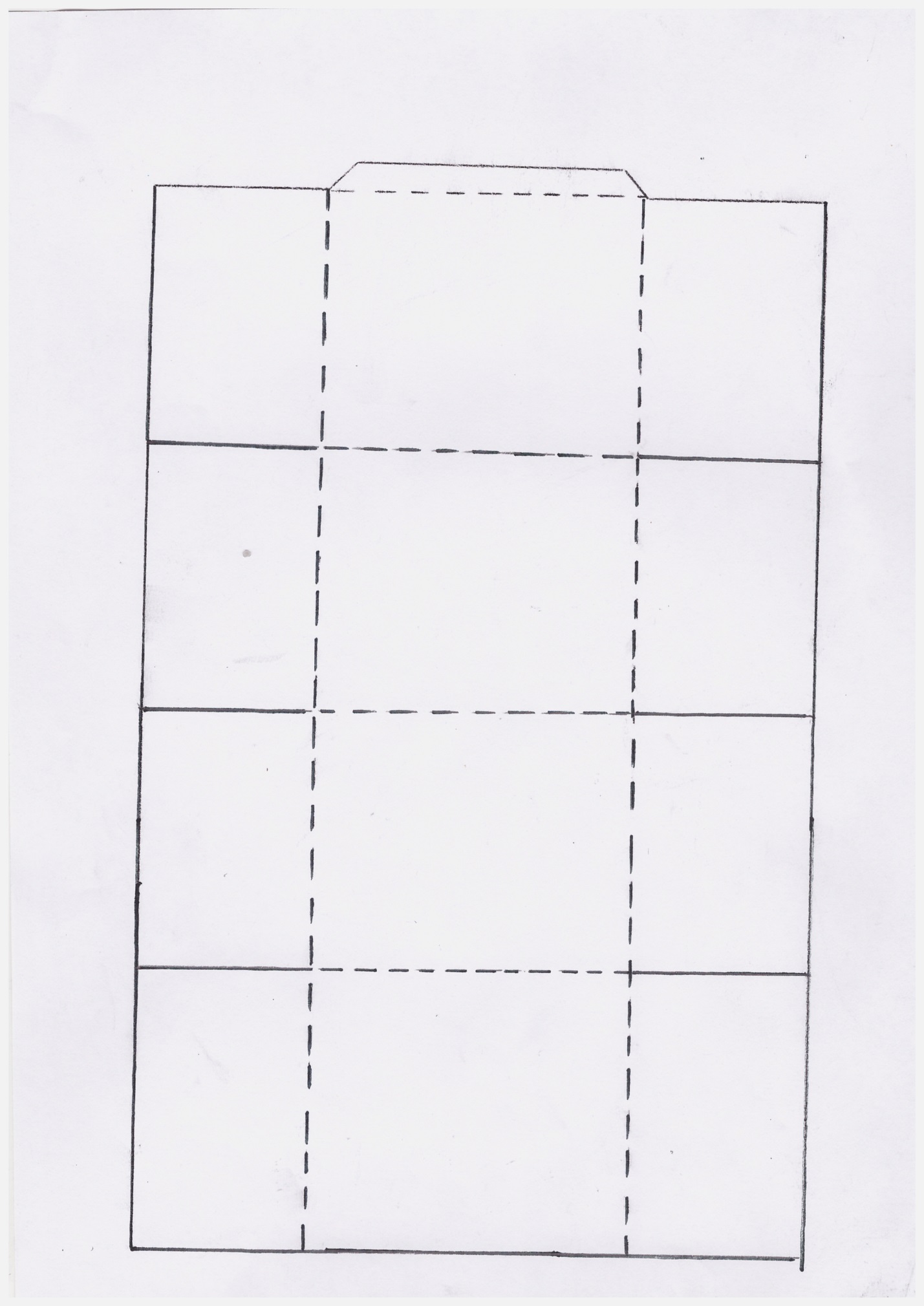 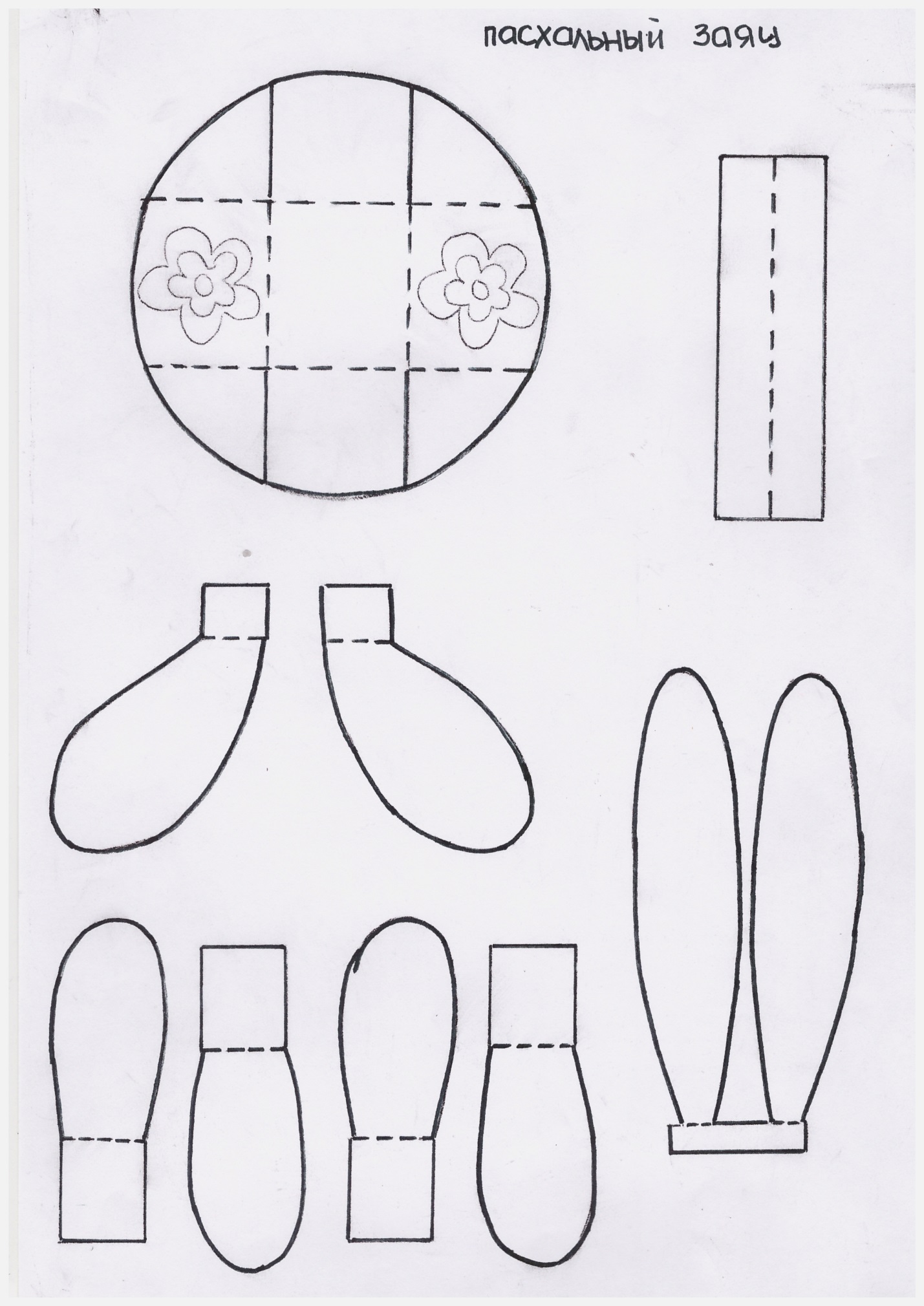 